Dodatek č. 4k Příkazní smlouvě ze dne 01.06.2015ve znění Dodatku č. 1 ze dne 2.11.2017, Dodatku č. 2 ze dne 29. 6.2018 a Dodatku č. 3 ze dne 6. 12.2018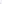 uzavřené podle ustanovení o smluvním právu Občanského zákoníku č. 89/2012 Sb. v platném zněníČíslo smlouvy příkazce: 06EU-002258Číslo smlouvy příkazníka: 15-244Financování: 327 111 3002.151.1817I.Úvodní ustanovení1. Smluvní stranyPříkazce:	Ředitelství silnic a dálnic ČR Na Pankráci 56, 140 00 PrahaZastoupené:Ing. Zdeňkem Kuťákem, pověřeným řízením Správy PlzeňHřímalého 37, 301 00 PlzeňTelefon: 377 333 711 Fax: 377 422 619 bankovní spojení: Česká národní bankačíslo účtu: 20001-15937031/0710   IČO:	65993390	DIC: 	CZ65993390	Příkazník:	PRAGOPROJEKT, a.s.se sídlem: K Ryšánce 1668/16, 147 54 Praha 4 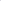 kontaktní a doručovací adresa: K Ryšánce 1668/16, 147 54 Praha 4 zastoupený: Ing. Markem Svobodou, předsedou představenstva telefon: 226 066 111   bankovní spojení: KB a.s., Nuselská 94, Praha 4č. účtu: 5904041/0100 IČ: 45272387DIČ: CZ45272387Smluvní strany se níže uvedeného dne, měsíce a roku v souladu s bodem IX.3. Příkazní smlouvy dohodly na uzavření dodatku č. 4, kterým dochází ke změně termínu.Název akce: I/27 Šlovice — Přeštice, přeložka - inženýrská Činnost ke SPII.Předmět dodatkuI. Termín plněni se mění z důvodu probíhajících odvolacích řízení proti vydaným stavebním povolením u odvolacích orgánů.ČI. III. Doba plnění, odst. 1. se mění následovně:1. Smluvní strany se dohodly, že výsledek činnosti bude dokončen v termínu:Podání nových žádostí o SP: 			nejpozději do 15.7.2018                                                   Získání pravomocných SP: 			do 12/2019III.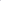 Závěrečná ustanovení1. Ostatní ustanovení Příkazní smlouvy a Dodatku č. l, 2 a 3, nedotčená tímto Dodatkem č. 4, zůstávají nadále v platnosti v původním znění.Tento Dodatek č. 4 k Příkazní smlouvě je sepsán ve čtyřech stejnopisech, z nichž 2 vyhotovení obdrží příkazce a 2 vyhotovení příkazník.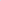 Tento Dodatek č. 4 má dvě strany textu.Tento Dodatek č. 4 nabývá platnosti dnem podpisu poslední Smluvní stranou a účinnosti dnem zveřejnění v registru smluv.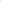 Datum:	- 3 -07- 2019	Datum:	2 6 -06-2019